lMADONAS NOVADA PAŠVALDĪBA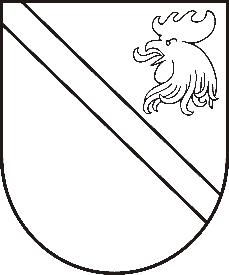 Reģ. Nr. 90000054572Saieta laukums 1, Madona, Madonas novads, LV-4801 t. 64860090, e-pasts: pasts@madona.lv ___________________________________________________________________________MADONAS NOVADA PAŠVALDĪBAS DOMESLĒMUMSMadonā2020.gada 29.oktobrī							          	      		       Nr.457									     (protokols Nr.22, 46.p.)Par grozījumiem Madonas novada pašvaldības 15.02.2017. lēmumā Nr.52 “Par Kusas pamatskolas nolikuma apstiprināšanu”Kopš 2020./2021.mācību gada izglītības iestādēs ir uzsākta jauna izglītības satura ieviešana, tādēļ izglītības iestādēm bija nepieciešams licencēt jaunajam izglītības standartam atbilstošas izglītības programmas. Ņemot vērā minēto, nepieciešams veikt grozījumus ar Madonas novada pašvaldības 15.02.2017. lēmumu Nr.52 (protokols Nr.4, 13.p.) “Par Kusas pamatskolas nolikuma apstiprināšanu” apstiprinātajā Kusas pamatskolas nolikumā.Saskaņā ar likuma “Par pašvaldībām” 21.panta 8.punktu, Izglītības likuma 22.panta pirmo daļu, Vispārējās izglītības likuma 9.panta otro daļu izglītības iestādes nolikumu, attiecīgi arī grozījumus tajā, apstiprina izglītības iestādes dibinātājs. Noklausījusies sniegto informāciju, ņemot vērā 19.10.2020. Izglītības un jaunatnes lietu komitejas atzinumu, atklāti balsojot: PAR – 15 (Andrejs Ceļapīters, Artūrs Čačka, Andris Dombrovskis, Zigfrīds Gora, Antra Gotlaufa, Gunārs Ikaunieks, Valda Kļaviņa, Agris Lungevičs, Ivars Miķelsons, Valentīns Rakstiņš, Andris Sakne, Inese Strode, Aleksandrs Šrubs, Gatis Teilis, Kaspars Udrass), PRET – NAV, ATTURAS – NAV, Madonas novada pašvaldības dome NOLEMJ:Svītrot nolikuma 12.1.punktā vārdu “vispārējās”.Domes priekšsēdētājs					         	         A.LungevičsS.Seržāne 64860562